                RAPORT O STANIE GMINY WIŚNIEWO W ROKU 2018 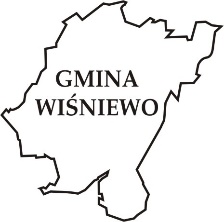 Na podstawie art. 28aa ust. 1 ustawy z dnia 8 marca 1990 r. o samorządzie gminnym, Wójt przedstawia niniejszym raport o stanie Gminy Wiśniewo w roku 2018. Realizacja polityk, programów i strategii W gminie w 2018 r. obowiązywały następujące dokumenty strategiczne: Strategia Rozwoju Gminy Wiśniewo na lata 2016-2018Program współpracy z organizacjami pozarządowymiProgram  Rozwiązywania Problemów AlkoholowychProgram Wpierania RodzinyProgram Przeciwdziałania Przemocy w RodzinieProgram Ochrony ŚrodowiskaWieloletnia Prognoza Finansowa Ad.1 Strategia Rozwoju Gminy Wiśniewo –wskaźniki wykonania celów Ad. 2  W budżecie gminy na realizację Programu współpracy z organizacjami pozarządowymi na 2018 r zabezpieczono kwotę 10 000,00 zł - nie została ona wykorzystana , nie zlecano zadań organizacjom pozarządowym.Ad. 3  Program Rozwiązywania Problemów Alkoholowych	Wpływy z opłat za zezwolenia na sprzedaż napojów alkoholowych łącznie z niewykorzystanymi środkami z  2018 roku wyniosły: 80 080,41  zł.                                                                                                      W oparciu o zatwierdzony w 2018r. Gminny Program Profilaktyki 
i Rozwiązywania Problemów Alkoholowych wydano kwotę: 73782,80 zł. Na zadania w zakresie przeciwdziałania narkomanii wydano kwotę: 1885,00 zł.	W 2018 roku komisja spotkała się 12 razy na posiedzeniach profilaktycznych w czasie których rozpatrzono 54 zaproszenia na rozmowy motywujące  osoby uzależnione od alkoholu oraz wydano 13 postanowień  o zgodności lokalizacji punktu sprzedaży napojów  alkoholowych z uchwałami Rady Gminy w WiśniewiePRZECIWDZIAŁANIE NARKOMANIIW listopadzie 2018 r. wszystkie szkoły brały udział w Kampanii Białych Serc poświęconej osobom, które przegrały walkę z narkotykami. Odbył się również spektakl dotyczący profilaktyki antynarkotykowej . W ramach społecznej Kampanii Profilaktycznych pt. „Dopalacze powiedz -stop”, zakupiono pakiety dydaktyczne z ulotkami, które  zostały przekazane do różnych instytucji na terenie gminy i rozdane na festynach profilaktycznych, które odbyły się w poszczególnych sołectwach. PRZECIWDZIAŁANIE ALKOHOLIZMOWIZadania realizowane były w 2018 r. przy współpracy Gminnego Ośrodka Pomocy Społecznej, Zespołu Interdyscyplinarnego ds. Przeciwdziałania Przemocy w Rodzinie oraz szkół z terenu gminy Wiśniewo.Działania prowadzone były w następującym zakresie	
Zwiększenie dostępności pomocy terapeutycznej i rehabilitacyjnej dla osób uzależnionych i współuzależnionych od alkoholu.- prowadzenie rozmów motywacyjno-interwencyjnych z osobami, co do których wpłynęły zgłoszenia o nadużywaniu alkoholu – przeprowadzono łącznie 54 rozmowy- kierowanie osób, które nie zgodziły się dobrowolnie na zdiagnozowanie i poddanie się leczeniu odwykowemu na badanie przez biegłych w celu wydania opinii w przedmiocie uzależnienia od alkoholu i wskazania rodzaju zakładu leczniczego – skierowano 5 osób- kierowanie wniosków o zobowiązanie do podjęcia leczenia odwykowego do sadu – w 2018r. nie skierowano żadnej osoby.- udzielanie porad osobom uzależnionym od alkoholu i środków psychoaktywnych we wszystkich przypadkach informowano o miejscach w których można rozpocząć i kontynuować leczenie .- współpraca z Poradnią Terapii Uzależnień– w ramach w/w punktu ściśle współpracowano z Przychodnią Terapii Uzależnień i Współuzależnienia w Mławie oraz Ośrodkiem Leczenia Uzależnień w Przasnyszu, które zostały dofinansowane w formie zakupu niezbędnego wyposażenia oraz szkoleń terapeutów w celu skuteczniejszej działalności mającej na celu pomoc ludziom uzależnionym w powrocie do prawidłowego funkcjonowania w społeczeństwie.2/ finansowano działalność Punktu  Konsultacyjno-Informacyjnego w Wiśniewie3/ podejmowano działania w stosunku do osób, u których w ramach systemu pomocy ofiarom przemocy domowej w rodzinie założona była  „Niebieska Karta”. Łącznie w 2018r. taka procedura prowadzona była w 15 rodzinach.Uzyskane efekty:W ramach działalności punktu  konsultacyjno-informacyjnego w Wiśniewie      -    udzielono 46 porad 12 osobomudzielono 6 porad 2 dorosłym członkom rodziny osoby z problemem alkoholowymudzielono 12 porad 3 osobom doznającym przemocy w rodzinieudzielono 18 porad 5 osobom stosującym przemoc w rodzinieProwadzenie profilaktycznej działalności informacyjnej i edukacyjnej w zakresie rozwiązywania problemów alkoholowych oraz prozdrowotnych  w szczególności dla dzieci i młodzieży w tym prowadzenie pozalekcyjnych zajęć sportowychMetody realizacji:1/ uwzględnienie w programach nauczania wiedzy o szkodliwości picia alkoholu, palenia papierosów, czy używania innych środków uzależniających – w ramach działań prowadzone były  pogadanki prowadzone przez nauczycieli, konkursy plastyczne na w/w temat2/ zagospodarowanie wolnego czasu – organizacja i pokrycie kosztów wypoczynku letniego i zimowego – w ramach działania zostało skierowanych troje dzieci z rodzin dotkniętych alkoholizmem	3/ propagowanie pozytywnych wzorów zachowania poprzez wspieranie i dofinansowywanie imprez i akcji bezalkoholowych oraz organizacja i finansowanie gminnych imprez profilaktycznych dla mieszkańców gminy z wyżywieniem. W ramach społecznych Kampanii Profilaktycznych pt. „Dopalacze powiedz -stop”, „Reaguj na przemoc”, „Przeciw pijanym Kierowcom”, „Postaw na rodzinę” zakupiono pakiety dydaktyczne z ulotkami.  Zostały one przekazane do różnych instytucji na terenie gminy i rozdane na festynach profilaktycznych, które odbyły się w poszczególnych sołectwach.4/ współfinansowanie i pomoc w organizowanych akcjach profilaktycznych opartych na konkursach, zabawach, wycieczkach objętych programem profilaktycznym , realizowanych przez szkoły, a także organizowane przez instytucje kultury, stowarzyszenia oraz organizacje pozarządowe.5/ Wspieranie szkolnych programów wychowawczych poprzez organizacje koncertów i imprez profilaktycznych – we wszystkich szkołach wystawione były spektakle dotyczące profilaktyki uzależnień6/ podejmowanie działań o charakterze edukacyjnym przeznaczonych dla rodziców, których celem jest wspieranie abstynencji dziecka, rozwijanie umiejętności wychowawczych rodziców poprzez pokazywanie alternatywnych form spędzania czasu z rodziną np. wycieczki rodzinne z wyżywieniem – w ramach działania zorganizowano integracyjny wyjazd rodzin w których występuje  problem alkoholowy.7/ organizacja i finansowanie gminnych akcji prozdrowotnych mających na celu monitorowanie i poprawę stanu zdrowia mieszkańców gminy ze szczególnym uwzględnieniem dzieci i młodzieży  w ramach działania współfinansowano warsztaty terapeutyczne dla osób niepełnosprawnych organizowanych przez stowarzyszenie „Serce za serce” Uzyskane efekty:- zwiększono świadomości mieszkańców gminy a w szczególności dzieci i młodzieży na temat negatywnych skutków spożywania napojów alkoholowych i środków psychoaktywnych oraz rozbudzenie zainteresowań młodych ludzi oraz poprawa ich ogólnego stanu zdrowia.Ad. 4  GMINNY PROGRAM WSPIERANIA RODZINY W WIŚNIEWIEW gminie Wiśniewo zadania z zakresu wspierania rodziny realizuje Gminny Ośrodek Pomocy Społecznej w  Wiśniewie, któremu Gmina zleciła to zadanie.     W GOPS w Wiśniewie w  2018 roku zatrudniany był asystenta rodziny na ½ etatu, który objął działaniami 4 rodziny.  Łączny koszt zadania to 31011,68 zł z czego koszt gminy to 19164,68 zł.     W przypadku umieszczenia dziecka w rodzinie zastępczej albo w rodzinnym domu dziecka gmina właściwa ze względu na miejsce zamieszkania dziecka przed umieszczeniem go po raz pierwszy w pieczy zastępczej ponosi odpowiednio wydatki w wysokości:1) 10% wydatków na opiekę i wychowanie dziecka - w pierwszym roku pobytu dziecka w pieczy zastępczej;2) 30% wydatków na opiekę i wychowanie dziecka - w drugim roku pobytu dziecka w pieczy zastępczej;3) 50% wydatków na opiekę i wychowanie dziecka - w trzecim roku i następnych latach pobytu dziecka w pieczy zastępczej.W 2018 r taką opieką objęto 6 dzieci z terenu gminy Wiśniewo. Tut. GOPS partycypował w kosztach ich utrzymania w łącznej kwocie 22 456,96 zł. 4 dzieci zostało umieszczone w spokrewnionych rodzinach zastępczych, a dwoje w zawodowej rodzinie zastępczej, w związku z powyższym w przypadku żadnego dziecka nie zaistniała konieczność umieszczenia w placówce wychowawczej.W wyniku działania asystenta wzrosły umiejętności opiekuńczo- wychowawczych w rodzinach, - nastąpiła poprawa i wzrost jakości w zakresie funkcjonowania rodziny, nastąpił wzrost świadomości społeczeństwa na temat prawidłowego funkcjonowania rodziny i poprawnych relacji rodzinnych, - nastąpił rozwój efektywnej współpracy pomiędzy instytucjami i organizacjami realizującymi program wpierania rodziny. Ad. 5 Gminny Program Przeciwdziałania Przemocy w Rodzinie 	Posiedzenia Zespołu Interdyscyplinarnego w roku 2018 odbywały się raz na kwartał w dniach 14 marca, 18 czerwca, 27 września i 21 grudnia. Podczas spotkań członków Zespołu omawiane były bieżące problemy konkretnych rodzin w których prowadzono procedurę „Niebieskie Karty”, omawiano stopień realizacji planu pracy grup roboczych, planowano bieżące działania  związane z działalnością informacyjną i szkoleniową. Poniższa tabela przedstawia ilość sporządzonych „Niebieskich Kart- A” przez poszczególne podmioty na terenie Gminy Wiśniewo. ANALIZA RODZIN DOTKNIĘTYCH PRZEMOCĄ W RODZINIENA TERENIE GMINY WIŚNIEWO w 2018 roku. wg MIEJSCOWOŚCI	Osobami stosującymi przemoc w 14 rodzinach byli mężczyźni, w jednym przypadku sprawcą przemocy wobec dzieci poprzez zaniedbanie i bezpośrednie zagrożenie życia i zdrowia dziecka była kobieta. W związku z tym została uruchomiona procedura odebrania dwoje dzieci z tej rodziny oraz procedura „Niebieskie Karty”.		W 2018 roku zostało powołanych 13 grup roboczych które w ciągu całego roku spotkały się na posiedzeniach 23 razy.  Sporządzono 12 „Niebieskich Kart – C” i 11 „Niebieskich Kart – D”. W 2018 roku zakończono procedurę „Niebieskie Karty” w 9 przypadkach z czego 7 z uwagi na ustanie przemocy w rodzinie i 2 z uwagi na brak zasadności podejmowanych działań. Ponadto w grudniu 2018roku została zorganizowana jednodniowa wycieczka matek z dziećmi z terenu Gminy Wiśniewo. Celem wycieczki było „Wdrażanie do aktywnego i kulturalnego odpoczynku. Kształtowanie odpowiednich postaw wobec otoczenia i świata”. Z zakwalifikowanych 42 osób, 21 to osoby dotknięte zjawiskiem przemocy w rodzinie. Organizatorem wycieczki byli: Urząd Gminy Wiśniewo, Gminna Komisja Rozwiązywania Problemów Alkoholowych w Wiśniewie, Gminny Ośrodek Pomocy Społecznej w Wiśniewie oraz Zespół Interdyscyplinarny do Spraw Przeciwdziałania Przemocy w Rodzinie. 	Gmina Wiśniewo jak co roku włączyła się w Kampanie „Białych Serc” oraz Kampanię „Biała Wstążka”.  	Tak jak w latach poprzednich tak i w roku 2018r prowadzono działania o charakterze edukacyjnym i profilaktycznym przekazując osobom zgłaszających się do instytucji pomocowych ulotki oraz zawieszając w różnych instytucjach z terenu gminy Wiśniewo plakaty dotyczące przeciwdziałanie przemocy w rodzinie.Ad.6 Program Ochrony Środowiska – zakładał realizację zadań wskazanych w tabeli poniżej. Zadania realizowane zakreślono kolorem żółtym  Harmonogram zadań wraz z ich finansowaniemAd. 7 . Wieloletnia Prognoza Finansowa dla Gminy Wiśniewo została opracowana na lata 2018 – 2021. tj.
 Planowane dochody; 1.	Dochody na lata 2018 – 2021 zaplanowano w oparciu o analizę planowanych  dochodów na dzień 30 września 2017r. oraz przewidywanego wykonania do końca roku 2017. 2.	Plan dochodów podatkowych pozostaje na poziomie roku 2017.  3.  W prognozie dochodów bieżących na rok 2018 założono wzrost dochodów własnych na poziomie 102,3%. Pozostałe dochody z wpływów subwencji i dotacji przyjęto wg. projektowanych kwot otrzymanych z Ministerstwa Finansów oraz Mazowieckiego Urzędu Wojewódzkiego.Planowane wydatki;    Planowane są wydatki na lata 2018 - 2021 w rozbiciu na:	a) wydatki bieżące	b) wydatki majątkowe w tym: na zadania objęte wykazem przedsięwzięć do WPF.	Wydatki bieżące zaplanowano uwzględniając wskaźnik wzrostu towarów i usług o 102,3% ,  wynagrodzenia 102,3%.	W ramach przedsięwzięć wykazanych w załączniku nr 2 do uchwały w sprawie Wieloletniej Prognozy Finansowej wykazano 4 zadania na wydatki bieżące tj.:1.  Odbiór, transport i zagospodarowanie odpadów komunalnych z terenu nieruchomości zamieszkałych i niezamieszkałych, położonych na terenie Gminy Wiśniewo zgodnie z podpisana umowa nr ZP.271.3.2015 z dnia 15 kwiecień 2015r. na okres od 16.04.2015r. do 15.04.2018r.2. Usługa transportowa w zakresie dowozu uczniów z terenu Gminy Wiśniewo do szkół podstawowych i gimnazjum zgodnie z podpisana umowa nr 29/2017 z dnia 28 sierpnia 2017r. na okres od 1 września 2017r. do 22 czerwca 2018r.3. Aktualizacja programów komputerowych zgodnie z podpisaną umową aktualizacyjną  nr 1011694/12/2016 z dnia 07.11.2016r. na okres 3 lat. - aktualizacja oznacza bieżące zmiany oprogramowania, wynikające ze zmiany obowiązującego stanu prawnego, zmiany algorytmu naliczania płac, zmiany zasad prowadzenia rachunkowości lub wprowadzenia nowych funkcji i ulepszeń.4. Utrzymanie bezpańskich psów w Schronisku dla zwierząt ,, Nadzieja ,, zgodnie z podpisaną umową z dnia 03 października 2016r. na okres 3 lat. 	W ramach przedsięwzięć wykazanych w załączniku nr 2 do uchwały w sprawie WPF wykazano 2 zadania inwestycyjne. 1. Poprawa spójności komunikacyjnej z siecią drogową TEN-T i zwiększenie dostępności zewnętrznej i wewnętrznej powiatu mławskiego poprzez przebudowę drogi powiatowej nr 2347W droga krajowa 7 Dąbek-Konopki na odcinku od km 0+000,00 do km 9+813,00 wraz z remontem mostu na Dunajczyk w m. Konopki zgodnie z Uchwałą Rady Gminy w Wiśniewie Nr XIV/65/15 z dnia 21 grudnia 2015r. w sprawie wyrażenia woli Gminy Wiśniewo do realizacji inwestycji w ramach Regionalnego programu Operacyjnego Województwa Mazowieckiego na lata 2014-2020 - partner z Powiatem Mławskim2. Rozbudowa świetlic w miejscowościach Kosiny Kapiczne i Bogurzyn.Wynik budżetuW latach 2018 – 2021  nie planowana jest nadwyżka budżetowa.W planowanych latach spełniane są warunki art. 243 ufp - spełnienie wskaźnika spłaty zobowiązań.Finanse gminy Budżet Gminy Wiśniewo na 2018 rok został przyjęty przez Radę Gminy  w dniu 15 grudnia 2017 roku Uchwałą Nr XXXI/138/17, która określiła dochody w łącznej kwocie 20.933.025,00 zł., w tym:dochody  bieżące – 20.933.025,00 zł.,oraz wydatki w tej samej wysokości 20.933,025,00 zł., w tym:wydatki bieżące – 19.810.382,87 zł.,wydatki majątkowe – 1.122.642,13 zł.Jest to budżet zrównoważony. Na dzień 31.12.2018r. budżet gminy zamyka się kwotami:Dochody budżetu	- plan		-  23.865.535,28 zł.- wykonanie	-  24.010.178,23 zł.Dochody bieżące	- plan		- 23.597.246,01 zł.			- wykonanie	- 23.746.767,00 zł.Dochody majątkowe	- plan		-      268.289,27 zł.			- wykonanie	-      263.411,23 zł.Realizując budżet za rok 2018 wprowadzono następujące zmiany Uchwałami Rady Gminy i Zarządzeniami Wójta Gminy.Szczegółowy obraz zmian przedstawia poniższa tabela:Po zmianach na dzień 31.12.2018r. budżet gminy zamykał się kwotami:Dochody budżetu	- plan		-  23.865.535,28 zł.- wykonanie	-  24.010.178,23 zł.Dochody bieżące	- plan		- 23.597.246,01 zł.			- wykonanie	- 23.746.767,00 zł.Dochody majątkowe	- plan		-      268.289,27 zł.			- wykonanie	-      263.411,23 zł.2. Wydatki budżetu		- plan		.  23.865.535,28 zł.				- wykonanie	-  22.655.116,06 zł.         Wydatki bieżące		- plan		- 21.451.566,15 zł.         				- wykonanie	- 20.496.328,26 zł.         Wydatki majątkowe	- plan		-   2.413.969,13 zł.            			- wykonanie	-   2.158.787,80 zł.Dochody wykonano w   101%.Wydatki wykonano w      95%.Dochody budżetu Gminy Wiśniewo w podziale działowym.Wykonanie dochodów w poszczególnych działach uzależnione jest od wpływów z poszczególnych dotacji, subwencji, udziałów z urzędów skarbowych i pozostałych dochodów własnych.Wykonanie wydatków za rok 2018r. Wydatki zaplanowano na kwotę 23.865.535,28 zł. a wykonano w kwocie 22.655.116,06 zł., co stanowi 95 % w stosunku do planu. W tym:Wydatki bieżące- plan		- 21.451.566,15 zł.- wykonanie		- 20.496.328,26 zł. 2.  Wydatki majątkowe     - plan		-   2.413.969,13 zł.     - wykonanie		-   2.158.787,80 zł. Wydatki bieżące wykonano w  96% a majątkowe w 89 %. Szczegółowe informacje dotyczące wydatków poniesionych w roku 2018    
w poszczególnych działach przedstawia poniższa tabela.Wydatki budżetowe Gminy Wiśniewo w układzie działowym przedstawia poniższa tabela.Dochody w przeliczeniu na 1 mieszkańca wynosiły 4617,34 zł, natomiast wydatki w przeliczeniu na 1 mieszkańca wynosiły 4356,75 zł. Na promocję gminy w 2018 r. wydatkowano kwotę 45.481,09 zł. Mieszkańcy gminy Liczba mieszkańców na dzień 31.12.2018 r. wynosiła  5200 osób, w tym 2573 kobiet i 2627 mężczyzn. W odniesieniu do poszczególnych kategorii wiekowych:  liczba mieszkanek w wieku przedprodukcyjnym (15 lat i mniej) wynosiła 427 osób, a liczba mieszkańców – 466,  liczba mieszkanek w wieku produkcyjnym (16-60 lat) wynosiła 1563 osób, a liczba mieszkańców w wieku produkcyjnym (16-65) wynosiła 1897,  liczba mieszkanek w wieku poprodukcyjnym wynosiła 583, a liczba mieszkańców: 264. W 2018 r. narodziło się w gminie 49 osób, a zmarło 68 osób. Wobec tego przyrost naturalny w 2018 r. wyniósł -19. Ilość zameldowań na pobyt stały- 156Ilość wymeldowań z pobytu stałego -203Pomoc społeczna Ośrodek w 2018r. zatrudniał 7 pracowników, w tym : pracowników socjalnych – 2 etaty Opiekunka środowiskowa – 2 etatuReferent do spraw świadczeń rodzinnych i pomocy osobom uprawnionym do alimentów 1 i ½ etatuAsystent rodziny – ½ etatuGłówny księgowy - 1 etatKierownik Ośrodka - 1 etatPracownik do spraw świadczenia wychowawczego- 1 etat	Opiekę nad chorym w domu sprawowały 2 opiekunki - świadcząc usługi w sumie w 2018 r. w 5 środowiskach oraz 3 specjalistów zatrudnionych na umowę zlecenie świadczących specjalistyczne usługi opiekuńcze w miejscu zamieszkania u 4 osób. Liczba świadczonych usług opiekuńczych jest różna w zależności od potrzeb. Osoby starsze i obłożnie chore pozostają pozbawione opieki ze strony rodzin i wymagają opieki ze strony gminy. Podstawowym zadaniem pracowników Ośrodka jest praca socjalna. W terenie pracowało 2 pracowników socjalnych z tut. Ośrodka. Praca socjalna wykonywana przez pracowników socjalnych Gminnego Ośrodka Pomocy Społecznej prowadzona jest na bieżąco. Jest ona działalnością zawodową skierowaną na pomoc osobom i rodzinom we wzmocnieniu lub odzyskaniu zdolności do funkcjonowania w społeczeństwie oraz tworzeniu warunków temu sprzyjających. Praca socjalna dokumentowana jest w formie papierowej w postaci wywiadów środowiskowych.Rodzaje pomocy, ilość świadczeń i kwoty wydatków przedstawia załącznik nr 1:Sprawy obywatelskie Do urzędu wpłynęło w 2018 r. 16 wniosków o udostępnienie informacji publicznej. Dotyczyły one różnych dziedzin działalności gminy. W przypadku 100 % wszystkich wniosków, które wpłynęły informacja została udostępniona wnioskodawcy. W 2018 r. funkcjonowały w gminie następujące ( zarejestrowane w KRS) organizacje pozarządowe : Stowarzyszenie Na Rzecz Mieszkańców Gminy Wiśniewo, Stowarzyszenie Podkrajewiacy i 8 OSP oraz grupy nieformalne np. Kosinianki.Bezpieczeństwo w gminie Straż Gminna w Wiśniewie funkcjonuje od 18.08.2008r w składzie komendant i jeden strażnik na terenie  pięciu gmin tj. Wiśniewa, Wieczfni Kościelnej, Lipowca Kościelnego, Szydłowa i Stupska.         Na terenie gminy Wiśniewo w 2018r: przeprowadzono 152  interwencje, ujawniono 67 wykroczeń, za które w jednym przypadku skierowano wniosek do Sądu Rejonowego w Mławie,  nałożono10 mandatów karnych na kwotę  1150 zł i udzielono 56 pouczeń. Natomiast w 2017r: przeprowadzono 161 interwencji, ujawniono 149 wykroczeń,  za które  w 6 przypadkach nałożono mandaty karne na kwotę 650 zł i udzielono 143 pouczenia. Na terenie Gminy Wiśniewo działa 7 jednostek OSP oraz 1 drużyna MDP działająca przy OSP Kowalewo. Zrzeszają one prawie 200 druhów , z czego 150 czynnych. Jednostka OSP Kowalewo działa w strukturach KSRG, gdzie musi spełniać wysokie wymagania szkoleniowe.Na terenie gminy miało miejsce 28 pożarów, 59 miejscowych zagrożeń. W akcjach ratunkowych jednostki z trenu gminy brały udział 79 razy- najczęściej OSP Kowalewo. W wyniku zdarzeń na terenie gminy śmierć poniosła jedna osoba a 16 zostało rannych.Jednostka OSP Kowalewo otrzymała dofinansowanie w kwocie 9100,00 zł z KSRG. Z tego 3100,00 zł na sprzęt i 6000,00 na wymianę bramy gazowej.Na działalność Ochotniczych Straży Pożarnych  wydatkowano kwotę 159.426,01 zł. Zarządzanie kryzysoweW  2018r. nie wystąpiły na terenie gminy sytuacje kryzysowe, które Gmina Wiśniewo musiałaby  finansować.Oświata i WychowanieW gminie funkcjonują cztery szkoły podstawowe: Szkoła Podstawowa w WiśniewieSzkoła Podstawowa w BogurzynieSzkoła Podstawowa w GłużkuSzkoła Podstawowa w Starych KosinachLiczba oddziałów we wszystkich szkołach: przedszkolnych – 7w szkołach podstawowych – 26w gimnazjum – 2Budżet oświaty w gminie w roku 2018 – 7 178 555,00 zł.Subwencja oświatowa w roku 2018 – 4 351 043,00 złSzkoły podstawowe- 4 845 544,44Budżet na wychowanie przedszkolne w roku 2018 – 533 013,16  zł.Gimnazja- 1 260 365,07 złDowożenie dzieci do szkół tj. przejazdy dzieci do szkoły oraz zwrot kosztów dojazdu do Ośrodka Szkolno- Wychowawczego dla dzieci niepełnosprawnych i ich opiekunów- 181 003,49 złStypendia dla uczniów -3 730,00

Biblioteki W gminie w 2018 r. funkcjonowała jedna  biblioteka gminna, w której zatrudnione są 2 osoby. 
Koszty utrzymania biblioteki wyniosły – 73 900,32 złKsięgozbiór w 2018 r. wynosił 14392 woluminów. Liczba imprez organizowanych przez bibliotekę – 33Liczba czytelników aktywnie wypożyczających – 400Działalność kulturalna  

Na terenie gminy działa 16 świetlic wiejskich , wokół których skupia się życie kulturalne mieszkańców. W każdej miejscowości funkcjonują place zabaw i siłownie zewnętrzne . Świetlice są sukcesywnie remontowane, doposażane a teren wokół nich zagospodarowywany. 
W miesiącach lipiec –sierpień zrealizowano wydarzenie społeczno- kulturalne pod nazwą „ Kino Letnie w Gminie Wiśniewo” współorganizowane z Samorządem Województwa Mazowieckiego”Pokazy Kina Letniego odbyły się w sześciu miejscowościach Gminy Wiśniewo , na placach przy świetlicach wiejskich i była to forma po raz pierwszy oferowana mieszkańcom gminy.We wrześniu 2018 odbyły się w Bogurzynie gminne obchody 100- lecia NiepodległościOchrona środowiska Wyniki modelowania immisji zanieczyszczeń do powietrza wskazują, że na terenie gminy Wiśniewo nie dochodzi do przekroczenia standardów jakości powietrza. Ponieważ na obszarze gminy nie są zlokalizowane żadne źródła emisji o szczególnych oddziaływaniach na środowisko, nie ma więc podstaw by przypuszczać, że wartości zanieczyszczeń środowiska na obszarze gminy przewyższają również wartości średnie oszacowane przez WIOŚ dla strefy mazowieckiej.Jednym z problemów społecznych dot. powietrza w gminie Wiśniewo jest uciążliwość zapachowa związana z fermami drobiu. Ze względu na brak możliwości określenia jednoznacznych kryteriów uciążliwości zapachowej, brak jest uwarunkowań prawnych mających na celu eliminację nieprzyjemnych zapachów. Gospodarka odpadami:Planowanie przestrzenne Trwają prace nad opracowaniem Studium i Planu Zagospodarowania Przestrzennego. Została zawarta nowa umowa na wykonanie tychże dokumentów.Sprawy administracyjne W 2018 r.: Wpłynęła jedna skarga do Wójta i Rady Gminy na działalność Kierownika GOPS. Skargę obydwa organy uznały za bezzasadną .Wydano 561 dowodów osobistych, 380 aktów USC oraz 413 altów zmigrowanych. W sprawach podatkowych wydano 2749 decyzji wymiarowych i korekcyjnych. 7 decyzji – ulga na kupno gruntów, Zwrot podatku akcyzowego dla producentów rolnych – przyjęto 498 wniosków i wydano 498 decyzji.Gospodarka gruntami – 21 decyzji na podział gruntów i 28 umów dzierżawy Wydano 6 decyzji i sporządzono 71 protokołów na wycinkę drzew.
Wydano 1 zezwolenie na wywóz nieczystości płynnych . Wydano 2 decyzje środowiskowe .Od 2 decyzji odwołano się do SKO, jedna została utrzymana w mocy, dwie przekazano do ponownego rozpatrzenia.Zarejestrowano w CEDG 19 przedsiębiorców, wyrejestrowano 14.
Działalność inwestycyjna Wykonano przebudowy oświetlenia przy drodze gminnej w Wiśniewku. Za kwotę 9.918,01 zł. wykonano zadanie polegające na podniesieniu standardu oświetlenia w miejscowościach Stare Kosiny, Kosiny Kapiczne, Kosiny Bartosowe, Wiśniewko oraz Podkrajewo. Budowa linii wraz z lampami w miejscowości Wiśniewo-Nowa Otocznia to koszt 39.483,00 zł. Za kwotę 5.584,58 wykonano przebudowę oświetlenia ulicznego w Wiśniewie.Drogi publiczne powiatoweJest to pomoc finansowa dla Powiatu Mławskiego przy przebudowie drogi powiatowej nr P2347W Dąbek-Konopki. Środki przekazane zostały do Powiatu zgodnie z podpisaną umową nr 1/2018 o udzielenie pomocy finansowej z dnia 10.07.2018r.Drogi publiczne gminne - modernizacja drogi gminnej w miejscowości Żurominek – 205.818,29 zł.- modernizacja drogi gminnej nr 51 w miejscowości Kowalewo – 218.696,44 zł.Otrzymano kwotę 100.000,00 zł. z Urzędu Marszałkowskiego Województwa Mazowieckiego w Warszawie z przeznaczeniem na zadanie inwestycyjne pn.,, Modernizacja drogi gminnej w miejscowości Żurominek ,, kwota 23.000,00 zł. i zadanie pn. ,, Modernizacja drogi gminnej nr 51 w miejscowości Kowalewo ,, kwota 77.000,00 zł.  - modernizacja i przebudowa dróg gminnych w miejscowościach Głużek, Kowalewo, Bogurzynek, Żurominek, Nowa Otocznia, Wiśniewo, Wojnówka, Modła, Kosiny Bartosowe, Stare Kosiny – 1.090.940,69zł.Infrastruktura wodociągowa i sanitarna wsi  –   zakup przydomowych oczyszczalni ścieków dla gospodarstw domowych – wykonanie 78.327,00zł.- zakupiono 34 szt. 
Kwotę 13.960,50 zł. wydatkowano na budowę wodociągu w miejscowości Kowalewo dz. Nr 397 i 376 . Kwotę 26.757,42 zł. na budowę wodociągu w miejscowości Modła dz. Nr 170/13 i 170/9
Kwotę 74.734,80 zł. na budowę wodociągu w miejscowości Modła dz. Nr 6/2, 6/1, 7,2 i 4/15 Za kwotę 51.471,80 zł. dokonano rozbiórki 11 przystanków betonowych oraz 20 wiat przystankowych i przygotowano 36 placów pod nowe przystanki. Kwota 35.817,60 zł. została wydatkowana na składanie i montaż przystanków przy drogach gminnychNa usunięcie i zagospodarowanie azbestu z gospodarstw domowych mieszkańców gminy wydatkowano kwotę 28.514,70 zł. ,, Rozbudowa świetlic w miejscowościach Kosiny Kapiczne i Bogurzyn,,. - 278.591,19 zł. – wykonano projekt rozbudowy świetlicy w Kosinach Kapicznych i Bogurzynie oraz wykonano modernizację instalacji elektrycznej i rozbudowę świetlic.Wydatkowano kwotę 6.000,00 zł. na remont i doposażenie siłowni w Kowalewie oraz 6.500,00 zł. na remont i doposażenie siłowni w Wiśniewie.- środki własne w kwocie 3.000,00 zł. – Kowalewo- środki z budżetu Województwa Mazowieckiego w kwocie 3.000,00 zł. – Kowalewo- środki własne w kwocie 3.500,00 zł. – Wiśniewo- środki z budżetu Województwa Mazowieckiego w kwocie 3.000,00 zł. – Wiśniewo.Zgodnie z podpisanymi umowami nr 39/UMWM/06/2018/RW-OW-I/D/MIAS i nr 40/UMWM/06/2018/RW-OW-I/D/MIAS z dnia 27 czerwca 2018r.  Wiśniewo Maj 2019Nazwa wskaźnikaJednostka miary Wykonanie ilość wyremontowanych i doposażonych świetlicszt16ilość rozbudowanych placów zabawszt12ilość zorganizowanych spotkań towarzyskichszt45ilość wyremontowanych boiskszt8ilość zorganizowanych rozgrywek LZSszt6Ilość zorganizowanych uroczystości OSPszt6długość wybudowanych chodnikówkm0ilość przydomowych oczyszczalni ściekówszt34ilość zutylizowanego azbestutona89,5długość wymienionych i wybudowanych wodociągówkm2,11długość wyremontowanych dróg dojazdowych do pólkm60długość wybudowanych i zmodernizowanych dróg gminnych/asfaltykm8,71ilość wybudowanych i przebudowanych punktów oświetleniowych szt14L.pMiejscowośćOgólna liczba mieszkańcówliczba „Niebieskich Kart ”liczba rodzin w których prowadzona była procedura 2018Liczba  osób w rodzinach Instytucja która wszczęła procedurę „NK”1Bogurzyn417113KPP  Mława2Bogurzynek309000-3Głużek517114KPP Mława4Korboniec174000-5Kosiny Bartosowe189000-6Kosiny Kapiczne210000-7Kowalewo284227KPP Mława8Modła447000-9Nowa Otocznia203114KPP Mława10Podkrajewo400112KPP Mława11Stara Otocznia2184312KPP Mława12Stare Kosiny584225KPP Mława13Wiśniewko208000-14Wiśniewo513115KPP Mława15Wojnówka186113Pomoc społeczna16Żurominek341426KPP MławaRAZEMRAZEM5200181551Lp.Obszar interwencjiZadaniePodmiot odpowiedzialny za realizacjęSzacunkowe koszty realizacji zadania (w tys. zł)Szacunkowe koszty realizacji zadania (w tys. zł)Szacunkowe koszty realizacji zadania (w tys. zł)Szacunkowe koszty realizacji zadania (w tys. zł)Szacunkowe koszty realizacji zadania (w tys. zł)Źródło finansowaniaDodatkowe informacje o zadaniuLp.Obszar interwencjiZadaniePodmiot odpowiedzialny za realizacjęrok 2018rok 2019rok 2020rok 2021rok 2022razemŹródło finansowaniaDodatkowe informacje o zadaniu1Ochrona klimatu i jakości powietrzaBudowa instalacji fotowoltaicznejGmina Wiśniewob.d.b.d.b.d.b.d.b.d.b.d.Firmy prywatne–1Ochrona klimatu i jakości powietrzaTermomodernizacja budynkówGmina Wiśniewo--5005005001 500Budżet gminy, środki zewnętrzne krajowe i zagraniczne–1Ochrona klimatu i jakości powietrzaWymiana pieców COGmina Wiśniewo100100100100100500Budżet gminy, środki zewnętrzne krajowe i zagraniczne–1Ochrona klimatu i jakości powietrzaBudowa sieci gazowejGmina Wiśniewob.d.b.d.b.d.b.d.b.d.b.d.Firmy prywatne–2Gospodarka wodno-ściekowaZakup przydomowych oczyszczalni dla potrzeb gospodarstw indywidualnych z terenu Gminy WiśniewoGmina Wiśniewo7575757575375Budżet gminy, środki marszałkowskie, UE–2Gospodarka wodno-ściekowaBudowa i modernizacja wodociągów w miejscowościach gminnychGmina Wiśniewo3003003003003001 500Budżet gminy, UE–2Gospodarka wodno-ściekowaBudowa kanalizacji sanitarnejGmina Wiśniewo--5005005001 500Budżet gminy, środki zewnętrzne–3Gospodarka odpadami i zapobieganie powstawaniu odpadówUsuwanie azbestu  i wyrobów zawierających azbestGmina Wiśniewo3030303030150Budżet gminy , środki zewnętrzne krajowe i zagraniczne–Wyszczególnienie/podstawa dokonania zmianyData wprowadzenia zmian/podjęcia uchwałyPlan dochodów 
/w zł/Plan dochodów 
/w zł/Plan wydatków 
/w zł/Plan wydatków 
/w zł/Plan budżetu Gminy na początek okresu budżetowegoPlan budżetu Gminy na początek okresu budżetowego20.933.025,0020.933.025,0020.933.025,0020.933.025,00w tym:bieżące20.933.025,0020.933.025,0019.810.382,8719.810.382,87w tym:majątkowe0,000,001.122.642,131.122.642,13Zmiany uchwały budżetowej w roku 2018 r.Zmiany uchwały budżetowej w roku 2018 r.zmniejszeniazwiększeniazmniejszeniazwiększeniaUchwała nr XXXII/144/1809.02.2018 r.0,006.097,565.700,0011.797,56Uchwała nr XXXII/144/18bieżące0,000,005.700,005.700,00Uchwała nr XXXII/144/18majątkowe0,006.097,560,00         6.097,56Uchwała nr XXXIII/148/1822.03.2018 r.15.858,00197.033,00101.742,30282.917,30Uchwała nr XXXIII/148/18bieżące15.858,00197.033,0025.644,74282.917,30Uchwała nr XXXIII/148/18majątkowe0,000,0076.097,560,00Zarządzenie nr 8/1830.03.2018r.0,0012.047,000,0012.047,00Zarządzenie nr 8/18bieżące0,0012.047,000,0012.047,00Zarządzenie nr 8/18majątkowe0,000,000,000,00Zarządzenie nr 9/1818.04.2018r.24.000,0047,0084.253,6860.300,68Zarządzenie nr 9/18bieżące24.000,0047,0084.253,6860.300,68Zarządzenie nr 9/18majątkowe0,000,000,000,00Zarządzenie nr 10/1825.04.2018r.0,00292.027,410,00292.027,41Zarządzenie nr 10/18bieżące0,00292.027,410,00292.027,41Zarządzenie nr 10/18majątkowe0,000,000,000,00Uchwała nr XXXIV/153/1811.05.2018r.0,00383.000,000,00383.000,00Uchwała nr XXXIV/153/18bieżące0,00283.000,000,0033.000,00Uchwała nr XXXIV/153/18majątkowe0,00100.000,000,00350.000,00Zarządzenie nr 12/1824.05.2018r.0,0084.940,0025.756,12110.696,12Zarządzenie nr 12/18bieżące0,0084.940,0025.756,12110.696,12Zarządzenie nr 12/18majątkowe0,000,000,000,00Uchwała nr XXXV155/1821.06.2018r.6.500,0030.927,3690.776,77115.204,13Uchwała nr XXXV155/18bieżące6.500,0030.927,366.504.,6430.932,00Uchwała nr XXXV155/18majątkowe0,000,0084.272,1384.272,13Zarządzenie nr 15/1829.06.2018r.0,004.700,001.000,005.700,00Zarządzenie nr 15/18bieżące0,004.700,001.000,005.700,00Zarządzenie nr 15/18majątkowe0,000,000,000,00Zarządzenie nr 20/1831.07.2018r.0,0063.806,0019.600,0066.606,00Zarządzenie nr 20/18bieżące0,0063.806,0019.600,0066.606,00Zarządzenie nr 20/18majątkowe0,000,000,000,00Zarządzenie nr 21/1802.08.2018r.0,0012.476,0080.76268093.238,68Zarządzenie nr 21/18bieżące0,0012.476,0080.762,6893.238,68Zarządzenie nr 21/18majątkowe0,000,000,000,00Zarządzenie nr 23/1823.08.2018r.10.800,0046.869,0049.445,5885.514,58Zarządzenie nr 23/18bieżące10.800,0046.869,0049.445,5885.514,58Zarządzenie nr 23/18majątkowe0,000,000,000,00Zarządzenie nr 25/1820.09.2018r.560,00191.885,0054.760,00246.085,00Zarządzenie nr 25/18bieżące560,00191.885,0054.760,00246.085,00Zarządzenie nr 25/18majątkowe0,000,000,000,00Uchwała nr XXXVI/160/1828.09.2018r.17.348,001.282.549,29703,701.265.904,99Uchwała nr XXXVI/160/18bieżące17.348,001.120.357,58703,70425.904,99Uchwała nr XXXVI/160/18majątkowe0,00162.191,710,00840.000,00Zarządzenie nr 28/1828.09.2018r.203.660,00275.757,00265.352,00337.449,00Zarządzenie nr 28/18bieżące203.660,00275.757,00265.352,00337.449,00Zarządzenie nr 28/18majątkowe0,000,000,000,00Uchwała nr XXXVII/164/1818.10.2018r.0,007.000,0027.492,8434.592,84Uchwała nr XXXVII/164/18bieżące0,007.000,0027.592,8434.592,84Uchwała nr XXXVII/164/18majątkowe0,000,000,000,00Zarządzenie nr 29/1819.10.2018r.0,00391.224,4460.530,00451.754,44Zarządzenie nr 29/18bieżące0,00391.224,4460.530,00451.754,44Zarządzenie nr 29/18majątkowe0,000,000,000,00Zarządzenie nr 32/1802.11.2018r.3.690,0013.124,00144.725,39154.159,39Zarządzenie nr 32/18bieżące3.690,0013.124,00144725,39154.159,39Zarządzenie nr 32/18majątkowe0,000,000,000,00Uchwała nr I/3/201819.11.2018r.500,0027.696,00156.227,00354.750,00Uchwała nr I/3/2018bieżące500,0027.696,00156.227,00183.423,00Uchwała nr I/3/2018majątkowe0,000,000,00171.327,00Uchwała nr II/9/201823.11.2018r.0,000,00158.020,00158.020,00Uchwała nr II/9/2018bieżące0,000,00158.020,00158.020,00Uchwała nr II/9/2018majątkowe0,000,000,000,00Zarządzenie nr 40/201830.11.2018r.142.842,004.240,00194.514,7755.912,77Zarządzenie nr 40/2018bieżące142.842,004.240,00194.514,7755.912,77Zarządzenie nr 40/2018majątkowe0,000,000,000,00Zarządzenie nr 41/201810.12.2018r.0,000,00112.583,72112.583,72Zarządzenie nr 41/2018bieżące0,000,00112.583,72112.583,72Zarządzenie nr 41/2018majątkowe0,000,000,000,00Uchwała nr III/13/201819.12.2018r.0,0013.620,00100.000,00113.620,22Uchwała nr III/13/2018bieżące0,0013.620,22100.000,00113.620,22Uchwała nr III/13/2018majątkowe0,000,000,000,00Zarządzenie nr 43/201820.12.2018r.0,0034.002,00118.856,96152.858,96Zarządzenie nr 43/2018bieżące0,0034.002,00118.856,96152.858,96Zarządzenie nr 43/2018majątkowe0,000,000,000,00Zarządzenie nr 44/201831.12.20108r.0,000,002.345,662.345,66Zarządzenie nr 44/2018bieżące0,000,002.345,662.345,66Zarządzenie nr 44/2018majątkowe0,000,000,000,00L.p.Działw złotychw złotychw złotychL.p.DziałPlanWykonanie%1.010 - Rolnictwo i łowiectwo413.479,85413.479,391002.600 – Transport i łączność262.191,71262.191,711003.700 - Działalność usługowa51.201,0052.555,731034.750 - Administracja publiczna67.685,0055.710,99825.751 - Urzędy naczelnych organów władzy państwowej, kontroli i ochrony prawa oraz sądownictwa57.491,0049.955,43876.754 – Bezpieczeństwo publiczne i ochrona przeciwpożarowa.149.729,56140.512,76947.755 – Wymiar sprawiedliwości7.546,587.546,581008.756 - Dochody od osób prawnych, od osób fizycznych i od innych jednostek nieposiadających osobowości prawnej oraz wydatki związane z ich poborem5.823.803,226.007.346,361039.758 – Różne rozliczenia7.714.086,007.736.354,1510010.801 – Oświata i wychowanie333.463,00311.703,869411.852 – Pomoc społeczna338.252,00338.241,3310012.853 – Pozostałe zadania w zakresie polityki społecznej3.344,003.340,4010013.854 – Edukacyjna opieka wychowawcza25.411,0025.411,0010014.855 - Rodzina7.443.815,007.462.941,8410015.900 – Gospodarka komunalna i ochrona środowiska1.140.843,361.136.544,2410016.926 – Kultura fizyczna33.193,006.324,4619OGÓŁEMOGÓŁEM23.865.535,2824.010.178,23101L.p.Działw złotychw złotychw złotychL.p.DziałPlanWykonanie%1.010- Rolnictwo i łowiectwo807.274,51625.470,26772.600 - Transport i łączność2.142.060,942.032.314,72953.700 – Gospodarka mieszkaniowa37.010,0031.610,13854.710 - Działalność usługowa4.000,001.035,70265.750 - Administracja publiczna2.527.475,872.410.519,25956.751 - Urzędy naczelnych organów władzy państwowej, kontroli i ochrony prawa oraz sądownictwa57.491,0049.955,43877.754 - Bezpieczeństwo publiczne i ochrona przeciwpożarowa393.168,55348.071,89898.758 – Różne rozliczenia200.000,000,0009.801 - Oświata i wychowanie7.500.145,007.173.392,059610.851 - Ochrona zdrowia80.080,4175.667,809511.852 - Pomoc społeczna846.826,00823.751,999712.854 - Edukacyjna opieka wychowawcza39.141,0034.272,558813.855 - Rodzina7.497.677,007.484.714,8010014.900 - Gospodarka komunalna i ochrona środowiska1.442.113,001.318.897,209215.921 - Kultura i ochrona dziedzictwa narodowego127.565,00118.303,149316.926 - Kultura fizyczna163.507,00127.139,1578OGÓŁEMOGÓŁEM23.865.535,2822.655.116,0695URZĄD GMINY w WIŚNIEWIEURZĄD GMINY w WIŚNIEWIEURZĄD GMINY w WIŚNIEWIEURZĄD GMINY w WIŚNIEWIEURZĄD GMINY w WIŚNIEWIEURZĄD GMINY w WIŚNIEWIELiczba mieszkańców miasta-----Liczba mieszkańców miasta powyżej 50 tys. mieszkańców---Liczba mieszkańców miasta poniżej 50 tys. mieszkańców---Liczba mieszkańców wsi53175317521452144366Informacja o ODEBRANYCH odpadACH komunalnych5)Informacja o ODEBRANYCH odpadACH komunalnych5)Informacja o ODEBRANYCH odpadACH komunalnych5)Informacja o ODEBRANYCH odpadACH komunalnych5)Informacja o ODEBRANYCH odpadACH komunalnych5)Informacja o ODEBRANYCH odpadACH komunalnych5)Kod odpadów6)Kod odpadów6)Rodzaj odpadów6)Rodzaj odpadów6)Masa odebranych odpadów komunalnych7) [Mg]Masa odebranych odpadów komunalnych7) [Mg]17 01 0117 01 01Odpady betonu oraz gruz betonowy z rozbiórek i remontówOdpady betonu oraz gruz betonowy z rozbiórek i remontów46,48046,48020 03 0720 03 07Odpady wielkogabarytoweOdpady wielkogabarytowe104,540104,54015 01 0615 01 06Zmieszane odpady opakowanioweZmieszane odpady opakowaniowe341,590341,59020 01 3620 01 36Zużyte urządzenia elektryczne i elektroniczne inne niż wymienione w 20 01 21, 20 01 23 i 20 01 35Zużyte urządzenia elektryczne i elektroniczne inne niż wymienione w 20 01 21, 20 01 23 i 20 01 350,6800,68020 02 0120 02 01Odpady ulegające biodegradacjiOdpady ulegające biodegradacji74,46074,46020 03 0120 03 01Niesegregowane (zmieszane) odpady komunalneNiesegregowane (zmieszane) odpady komunalne1039,6201039,62016 01 0316 01 03Zużyte oponyZużyte opony4,0804,08020 01 35*20 01 35*Zużyte urządzenia elektryczne i elektroniczne inne niż wymienione w 20 01 21 i 20 01 23 zawierające niebezpieczne składnikiZużyte urządzenia elektryczne i elektroniczne inne niż wymienione w 20 01 21 i 20 01 23 zawierające niebezpieczne składniki0,5000,50017 05 0417 05 04Gleba i ziemia, w tym kamienie, inne niż wymienione w 17 05 03Gleba i ziemia, w tym kamienie, inne niż wymienione w 17 05 032,6002,60015 01 0115 01 01Opakowania z papieru i tekturyOpakowania z papieru i tektury12,21012,21015 01 0215 01 02Opakowania z tworzyw sztucznychOpakowania z tworzyw sztucznych1,1111,111SUMASUMASUMASUMA1627,8711627,871Łączna masa odebranych odpadów komunalnych z wyłączeniem odpadów budowlanych i rozbiórkowych Łączna masa odebranych odpadów komunalnych z wyłączeniem odpadów budowlanych i rozbiórkowych Łączna masa odebranych odpadów komunalnych z wyłączeniem odpadów budowlanych i rozbiórkowych Łączna masa odebranych odpadów komunalnych z wyłączeniem odpadów budowlanych i rozbiórkowych 1575,0811575,081Łączna masa odebranych odpadów budowlanych i rozbiórkowych Łączna masa odebranych odpadów budowlanych i rozbiórkowych Łączna masa odebranych odpadów budowlanych i rozbiórkowych Łączna masa odebranych odpadów budowlanych i rozbiórkowych 46,48046,480SUMASUMASUMASUMASUMA1541,2011541,2011541,201b) informacja o odpadach komunalnych ulegających biodegradacji12)b) informacja o odpadach komunalnych ulegających biodegradacji12)b) informacja o odpadach komunalnych ulegających biodegradacji12)b) informacja o odpadach komunalnych ulegających biodegradacji12)b) informacja o odpadach komunalnych ulegających biodegradacji12)b) informacja o odpadach komunalnych ulegających biodegradacji12)b) informacja o odpadach komunalnych ulegających biodegradacji12)b) informacja o odpadach komunalnych ulegających biodegradacji12)b) informacja o odpadach komunalnych ulegających biodegradacji12)b) informacja o odpadach komunalnych ulegających biodegradacji12)b) informacja o odpadach komunalnych ulegających biodegradacji12)b) informacja o odpadach komunalnych ulegających biodegradacji12)b) informacja o odpadach komunalnych ulegających biodegradacji12)b) informacja o odpadach komunalnych ulegających biodegradacji12)Kod odpadów6)Kod odpadów6)Kod odpadów6)Rodzaj odpadów6)Rodzaj odpadów6)Rodzaj odpadów6)Masa odebranych odpadów komunalnych przekazanych do zagospodarowania7) [Mg]Masa odebranych odpadów komunalnych przekazanych do zagospodarowania7) [Mg]Sposób zagospodarowania odebranych odpadów komunalnych10)Sposób zagospodarowania odebranych odpadów komunalnych10)Sposób zagospodarowania odebranych odpadów komunalnych10)Nazwa instalacji, do której zostały przekazane odpady komunalne Nazwa instalacji, do której zostały przekazane odpady komunalne Adres instalacji11)20 02 0120 02 0120 02 01Odpady ulegające biodegradacjiOdpady ulegające biodegradacjiOdpady ulegające biodegradacji74,46074,460R3R3R3Kompostownia odpadówKompostownia odpadówNOVAGO Sp. z o.o. Kosiny Bartosowe57 06-521 Wiśniewo15 01 0115 01 0115 01 01Opakowania z papieru i tekturyOpakowania z papieru i tekturyOpakowania z papieru i tektury12,21012,210R3R3R3Instalacja do wytwarzania papieru makulaturowego SCHUMACHER PACKAGING Zakład Grudziądz Sp. z o.o.Instalacja do wytwarzania papieru makulaturowego SCHUMACHER PACKAGING Zakład Grudziądz Sp. z o.o.Parkowa 5606-100 ToruńSUMASUMASUMASUMASUMASUMA86,67086,670a) informacja o zebranych odpadach komunalnych16)a) informacja o zebranych odpadach komunalnych16)a) informacja o zebranych odpadach komunalnych16)a) informacja o zebranych odpadach komunalnych16)a) informacja o zebranych odpadach komunalnych16)a) informacja o zebranych odpadach komunalnych16)a) informacja o zebranych odpadach komunalnych16)a) informacja o zebranych odpadach komunalnych16)a) informacja o zebranych odpadach komunalnych16)a) informacja o zebranych odpadach komunalnych16)a) informacja o zebranych odpadach komunalnych16)a) informacja o zebranych odpadach komunalnych16)a) informacja o zebranych odpadach komunalnych16)a) informacja o zebranych odpadach komunalnych16)Adres punktuAdres punktuKod odpadów6)Kod odpadów6)Kod odpadów6)Kod odpadów6)Kod odpadów6)Rodzaj odpadów6)Rodzaj odpadów6)Rodzaj odpadów6)Masa zebranych odpadów komunalnych7) [Mg]Masa zebranych odpadów komunalnych7) [Mg]Masa zebranych odpadów komunalnych7) [Mg]Masa zebranych odpadów komunalnych7) [Mg]Punkt Selektywnej Zbiórki Odpadów Komunalnych, Kosiny Bartosowe, 06-521 WiśniewoDziałka Nr 71/4Punkt Selektywnej Zbiórki Odpadów Komunalnych, Kosiny Bartosowe, 06-521 WiśniewoDziałka Nr 71/417 01 0117 01 0117 01 0117 01 0117 01 01Odpady Betonu oraz gruz betonowy z rozbiórek i remontówOdpady Betonu oraz gruz betonowy z rozbiórek i remontówOdpady Betonu oraz gruz betonowy z rozbiórek i remontów40,52040,52040,52040,520Punkt Selektywnej Zbiórki Odpadów Komunalnych, Kosiny Bartosowe, 06-521 WiśniewoDziałka Nr 71/4Punkt Selektywnej Zbiórki Odpadów Komunalnych, Kosiny Bartosowe, 06-521 WiśniewoDziałka Nr 71/420 03 07 20 03 07 20 03 07 20 03 07 20 03 07 Odpady wielkogabarytoweOdpady wielkogabarytoweOdpady wielkogabarytowe3,0803,0803,0803,080SUMASUMASUMASUMASUMASUMASUMASUMASUMASUMA43,60043,60043,60043,60020 03 0720 03 0720 03 07Odpady wielkogabarytoweOdpady wielkogabarytoweOdpady wielkogabarytowe3,0803,080R12R12R12Instalacja MBP Kosiny BartosoweSUMASUMASUMASUMASUMASUMASUMA43,60043,600